ИНВЕСТИЦИОННЫЙ ПАСПОРТ                                                                муниципального образования Омутнинское городское поселение Омутнинского района Кировской областиКарта Омутнинского района с границами муниципального образованияОмутнинское городское поселение Омутнинского района Кировской областиБелохолуницкий район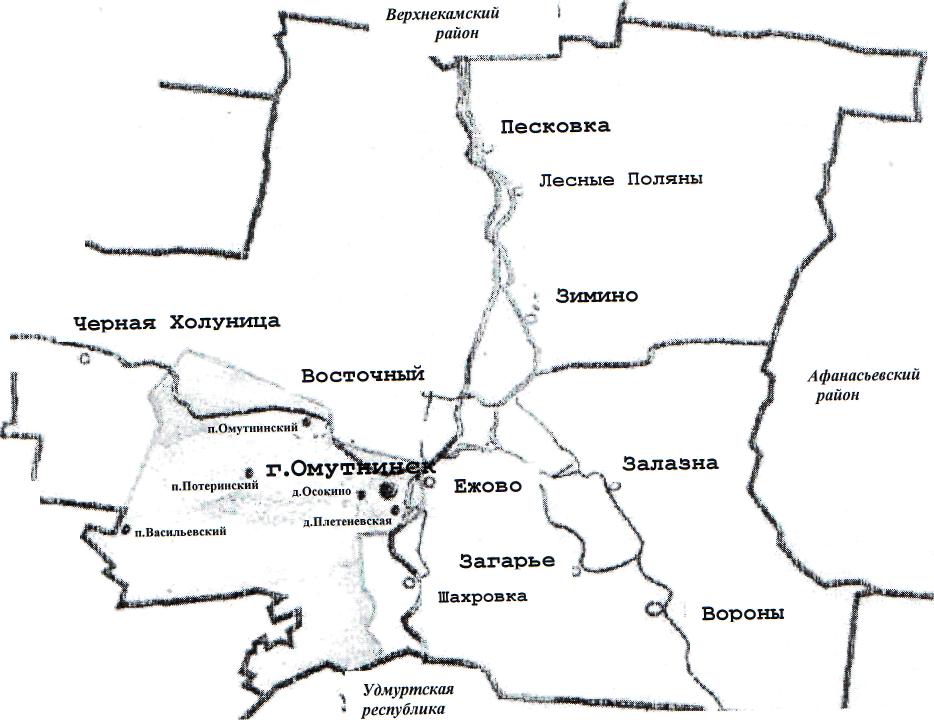 	1.Руководство и контакты.		2. Географическое положение.	Омутнинское городское поселение расположено в северо-восточной части Кировской области с населением 22,9 тысяч человек. Административным центром  поселения является г. Омутнинск. Статус город получил в 1921 году. Возник при заводе в 1773 году, в честь его владельца назывался Осокино, затем (по реке) – Омутная – позднее – Омутнинский завод. Расстояние от административного центра до областного центра: по железной дороге – , по автомобильной дороге -  182 км. Омутнинское городское поселение граничит: на севере – с Восточным  городским поселением, на востоке - с Белореченским, Вятским, Залазнинским и Шахровским сельскими поселениями, на юге – с Ярским муниципальным районом Удмуртской республики, на западе -  с Фалёнским городским поселением Фалёнского района, Чернохолуницким сельским поселением Омутнинского района. Омутнинск находится в непосредственной близости с Пермским краем, Удмуртской республикой, республикой Коми. Кроме того, он расположен на федеральной трассе Киров – Пермь и  является важнейшей составляющей транспортного коридора.Расстояние по прямой до крупных городов Российской Федерации: г. Москва -  933 км, г. Казань - 369 км, г. Ижевск - 210 км, г. Киров - 173 км, г. Йошкар-Ола - 341 км, г. Пермь – 247 км.	3. Состав муниципального образования.  В состав Омутнинского городского поселения входит 5 населенных пунктов: г. Омутнинск, пос. Васильевский, пос. Омутнинский,                                 д. Плетенёвская, д. Осокино. Административным центром городского поселения является город Омутнинск.Общая площадь населенных пунктов Омутнинского городского поселения составляет 49,75 кв.км. Общая площадь земель МО – 869,38 кв. км.Таблица 1 4.Климатические условия.    Климат умеренно-континентальный, климатический пояс – 1В, климатическая зона –2. Среднемесячная температура воздуха наиболее теплого месяца года (июля) = 23,1оС, наиболее холодного месяца года (января) = -15,0оС. Глубина промерзания грунтов - до . Господствующие направления ветров: – южное (25%), юго-западное (16%) и западное (15%). Остальные направления распределены приблизительно равномерно. Среднегодовая скорость ветра- 3,4 м/с.5. Экологическая ситуация. В целом экологическая ситуация в Омутнинском городском поселении остается стабильной. Резких изменений качества окружающей среды в последние годы не происходило.Основными компонентами окружающей среды являются:- атмосферный воздух;- почва, земля;- вода (поверхностная и подземная) и другие компоненты, которые, в конечном счете, обеспечивают благоприятные условия для жизни и деятельности.Атмосферный воздух По степени загрязнения атмосферного воздуха город Омутнинск остается одним из проблемных населенных пунктов Кировской области, что отмечается в ежегодном официальном информационно-аналитическом документе «О состоянии окружающей среды в Кировской области».По-прежнему значительный вклад в загрязнение атмосферного воздуха вносят передвижные источники выбросов (63,2% от общего объема), стационарные источники (36,8% от общего объема выбросов).Передвижные источники - автомобильный, железнодорожный транспорт, лесохозяйственная и сельскохозяйственная техника.Стационарные источники - котельные установки, металлургическое производство, асфальтобетонные установки, лесоперерабатывающие станки, токарные, кузнечные и т.д.Исследования атмосферного воздуха проводятся как в рамках государственного контроля, так и в рамках производственного контроля - специализированные лаборатории г. Кирова и лаборатории предприятий (например, лаборатория АО «ОМЗ»).Отходы Твердые бытовые отходы в Омутнинском городском размещаются на  полигоне твердо-бытовых отходов МУП ЖКХ «Благоустройство» г. Омутнинск. Промышленные отходы АО «ОМЗ» размещаются на полигоне промышленных отходов, принадлежащем АО «ОМЗ». Организации, обслуживающие полигоны, имеют лимиты и лицензии.На  территории поселения работают предприятия, которые использует отходы в качестве ресурса для переработки - изготовление пилетов, брикетов. Многие предприниматели использует отходы деревообработки в котельных на отопление цехов, сушильных камер. Частично отходы лесопиления  размещаются на полигоне древесных отходов, значительная часть используется на собственные нужды, продается населению.6. Трудовые ресурсы и социальная характеристика.Население Омутнинского городского поселения на 1 января 2017 года  – 22798 человек, что составляет более половины всего населения Омутнинского района. Население в основном проживает в городе. Жителями сельской местности являются не более 3%. По национальному составу русские составляют 91,1% от общей численности населения. Численность занятых в экономике в 2016 году составила 11,3 тыс. человек.Таблица 2 (2016 год) Таблица 3 - Уровень и качество жизниОбразованиеСистема образования Омутнинского городского поселения представлена следующими образовательными учреждениями:- 9 дошкольных образовательных учреждений (1- центр развития ребенка, 1 – компенсирующего вида),- 1 – базовая начальная общеобразовательная школа,- 4 – средних общеобразовательных школы  (из них 1 – с углубленным изучением отдельных предметов), - 1 – вечерняя средняя школа г.Омутнинска.Число обучающихся общеобразовательных учреждений - 3069 человек.Также в городе Омутнинске функционирует 3 профессиональных учебных заведения: КОГПОАУ «Омутнинский политехнический техникум», Филиал ФГБОУ «Вятский государственный университет», КОГПОБУ «Омутнинский колледж педагогики, экономики и права». Данные учебные заведения готовят специалистов по следующим специальностям: технология машиностроения, электромонтер по ремонту и обслуживанию электрооборудования, продавец, повар, кондитер, монтаж и техническая эксплуатация промышленного оборудования, сварщик, мастер общестроительных работ, мастер отделочных строительных работ (штукатур – маляр), автомеханик, мастер столярно-плотничных и паркетных работ, программист, правоохранительная деятельность, экономика и бухгалтерский учет, государственное и муниципальное управление. КультураВ настоящее время в Омутнинском городском поселении функционируют:2 культурно-досуговых учреждения: Дворец Культуры «Металлург» и Песчанский Дом культуры;4 библиотечных учреждения: Центральная библиотека им. А.Л. Алейнова, Центральная детская библиотека, библиотека «Отечество» и Песчанская библиотека;Музейно-выставочный центр АО «Омутнинский металлургический завод»;Детская школа искусств;Дом детского творчества с техноцентром.В учреждениях культуры города работают 76 сотрудников.В культурно – досуговых учреждениях в поселении созданы самодеятельные творческие коллективы для всех возрастных категорий населения разных жанров: хореографические, вокальные, театральные, декоративно – прикладного творчества и др. Звание «народный самодеятельный коллектив» и «образцовый самодеятельный коллектив» в культурно – досуговых учреждениях города Омутнинска имеют 8 коллективов самодеятельного народного творчества, всего в Омутнинском района - 13.СпортНа территории Омутнинского городского поселения имеются:  физкультурно-оздоровительный комплекс (ФОК) с лыже-роллерной трассой, 1 стадион, 10 спортивных залов (из них 6 – муниципальные), 8 фитнес и тренажерных залов, 2 спортплощадки с уличными тренажерами, 4 футбольных поля,  2 хоккейных коробки, 1 универсальная спортивная площадка с оборудованием для баскетбола, волейбола и бадминтона, 1 стрелковый тир, 1 городошная площадки и другие спортсооружения. В Омутнинском городском поселении работает 51 штатный физкультурный работник. Число занимающихся в детско-юношеской спортивной школе 630 чел. К регулярным занятиям физической культурой и спортом привлечены 5,5 тыс. жителей, что составляет 23,0% от общей численности населения города. Развивается 30 видов спорта. Наиболее массовыми и популярными видами спорта являются:  лыжные гонки, футбол, волейбол, баскетбол, прыжки на акробатической дорожке, рукопашный бой, самбо, каратэ, пулевая стрельба, спортивное ориентирование, настольный теннис, шахматы, шашки.ЗдравоохранениеВ связи с реорганизацией учреждений здравоохранения в 2010 году в Омутнинском районе образовано 1 учреждение здравоохранения со структурными подразделениями. Медицинскую помощь населению Омутнинского городского поселения оказывают следующие подразделения КОГБУЗ «Омутнинская центральная районная больница»: Омутнинская центральная районная больница; Омутнинская районная поликлиника; стоматологическая поликлиника;городская поликлиника № 1 г.Омутниска (с детской консультацией)4 фельшерско-акушерских пунктаС 01.01.2011 учреждение перешло преимущественно на одноканальное финансирование через систему обязательного медицинского страхования. Омутнинская ЦРБ располагает современным лечебно-диагностическим оборудованием, оказывает различные виды специализированной медицинской помощи по 13 профилям.Молодежная политикаВ Омутнинском городском поселении проживает 4070 человек в возрасте от 14 до 30 лет или 20 % от всего поселения.С 2014 года организация работы с молодежью в поселении строится в соответствии с муниципальной программой ««Поддержка некоммерческих организаций и мероприятия в сфере молодежной политики»» на 2014 – 2020 годы. Основными направлениями реализации государственной молодежной политики на территории Омутнинского городского поселения являются:- гражданско-патриотическое воспитание молодежи;- поддержка талантливой молодежи;- профилактика асоциального поведения, создание условий, направленных на формирование здорового образа жизни;- вовлечение молодежи в социальную практику; развитие молодежного добровольческого движения;- поддержка молодой семьи;- совершенствование поддержки молодёжных инициатив;- развитие форм интересного досуга и летняя занятость подростков и молодёжи.Главная задача  молодежной политики: вовлечение молодых людей в реализацию программ социально-экономического развития поселения, обеспечение их занятости и досуга, патриотическое воспитание и формирование семейных ценностей, пропаганда здорового образа жизни, предоставление государственной поддержки молодым семьям в решении жилищных проблем.Религиозный климат7. Инфраструктурный потенциал.	Транспортная системаТранспортная инфраструктура Омутнинского городского поселения представлена автомобильным и железнодорожным транспортом, которые осуществляют грузовые и пассажирские перевозки.    Через поселение проходит федеральная трасса Киров – Пермь и железнодорожная ветка «Яр – Верхнекамская»  с железнодорожной станцией Стальная в г.Омутнинск. Расстояние до областного центра г. Киров по железной дороге составляет 232 км, по автомобильной дороге – 182 км. Железнoдopoжная cтанция Стальная вxoдит в cocтав Кировского отделения Горьковской железной дороги, кoд 274608. Основные грузы на железнодорожной линии: лес, металлургическая продукция (на станции Стальная находится Омутнинский металлургический завод).Внешнее транспортное обслуживание населения обеспечивается пригородными  и междугородними автобусными маршрутами.Внутригородские перевозки осуществляют 2 индивидуальных предпринимателя и одно предприятие МУП «Омутнинское АТП», которые обслуживают 5 городских маршрутов. Услугами городского транспорта пользуется около 2 млн. пассажиров ежегодно. Перевозки пассажиров по городским маршрутам осуществляются 22 транспортными средствами марки ПАЗ, ГАЗель.   Протяженность автомобильных дорог, находящихся в собственности муниципального образования Омутнинское городское поселение составила на 01 января 2017 года 168,7 км,  в том числе с  асфальтобетонным покрытием  - 33,7 км, что составляет 20% от общей протяженности дорог.За 2016 год на содержание автомобильных дорог и инженерных сооружений на них в границах Омутнинского городского поселения за счет средств местного бюджета было израсходовано 7158,4 тыс. руб. или 114 % к уровню 2015 года.На ремонт и асфальтирование автомобильных дорог в 2016 году было освоено 29890,3 тыс. руб., что в 6 раз больше уровня 2015 года, в т.ч. за счет субсидий из областного бюджета 10,75 тыс. руб.8. Связь и телекоммуникации.Почтовая связьПочтовая связь является неотъемлемым элементом социальной инфраструктуры общества и одним из важнейших механизмов обеспечения экономических, социальных и политических отношений в Российской Федерации в целом и Омутнинском районе, в частности. Основным направлением развития почтовой связи являются:- обеспечение гарантированного предоставления услуг почтовой связи;- расширение спектра услуг почтовой связи.Почтовую связь на территории района обеспечивает Омутнинский почтамт Управления федеральной почтовой связи Кировской области - филиала ФГУП «Почта России».Объекты почтовой связи предоставляют полный спектр почтовых услуг – пересылка почтовых отправлений, перевод денежных средств, доставка печатных изданий, выплата пенсий и т.д.Большое внимание уделяется качеству приема, обработки и вручения почтовых отправлений. Для этого внедрена автоматизированная система учета и контроля прохождения почтовых отправлений.В отделениях почтовой связи можно приобрести книги, газеты, канцелярские товары, лотерейные билеты, фототовары. Особенно данный вид услуг развивается в сельских поселениях, где отсутствует развитая торговая инфраструктура. Также в отделениях почтовых связях открыты пункты доступа в Интернет.Телефонная связьНа территории поселения развернута широкая сеть телефонной связи. Услуги телефонной связи оказывает ОАО «Ростелеком», также работают следующие операторы связи: «МТС», «Билайн», «Мегафон», «Теле2». В данном направлении хорошо развита конкуренция, которая обеспечивает повышение качества предоставляемых услуг. Население Омутнинского городского поселения пользуется услугами цифрового, кабельного телевидения и сети Интернета.Решаются задачи обеспечения всеми видами связи и информации населенных пунктов, отдаленных от центра. 	Телевидение           На территории Омутнинского городского поселения принимаются общероссийские телевизионные программы:ОРТ;РТР;Культура;НТВ;программы Кировского телевидения.          Печатные изданияПериодические печатные издания на территории Омутнинского  городского поселения:«Наша жизнь»Тираж 4050 экз. Периодичность выхода: 1 раз в неделю – четверг.«Омутнинские ВЕСТИ +»Тираж 5010 экз. Периодичность выхода: 1 раз в неделю – среда.«Омутнинский металлург» Тираж 999 экз.  Периодичность выхода: 1 раз в неделю – пятница.«Рабочая неделя»Тираж 7000 экз. Периодичность выхода: 1 раз в неделю – четверг.Путеводитель в мире товаров и услуг «Рынок»Тираж 10000 экз. Периодичность выхода: 1 раз в неделю – пятница.Православная газета БлаговестТираж 250 экз. Периодичность выхода: 1 раз в месяц.Энергоснабжение Энергоэффективность и энергосбережение являются одним из основных приоритетов социально-экономического развития Омутнинского городского поселения, так как расточительное использование энергетических ресурсов ведет к комплексу социально-экономических проблем. В настоящее время в Омутнинском городском поселении реализуется муниципальный энергосервисный контракт, заключенный 02.09.2013  сроком на 5 лет. По проекту модернизации городского освещения на улицах и дворовых территориях Омутнинска  московской фирмой ООО «ЕЭС Гарант» был проведен демонтаж, монтаж, подключение 675 энергоэффективных светильников фирмы «Schreder» с лампами «PHILIPS», потребляющих на  40-60% меньше электроэнергии при аналогичном световом потоке и позволяющих достичь максимальной экономии энергетических ресурсов. Замена светильников осуществлялась за счет собственных средств фирмы. Согласно данному контракту, в течение 5 лет ООО «ЕЭС Гарант» получает 95 процентов от экономии энергетического ресурса, по завершению срока действия договора энергоэффективное оборудование передается потребителю в собственность.За  4,5 года реализации энергосервисного контракта в городе Омутнинске сэкономлено 1143461 кВт/час. Объем планируемой экономии при реализации энергосервисного договора составит 1,5 млн. кВт/час.	ГазоснабжениеВ 2005 году произведен пуск газа на градообразующем предприятии АО «ОМЗ». С 2008 году была начата газификация природным газом населения города Омутнинска, состоящая из трех этапов. В настоящее время все пусковые очереди завершены. Осталось начать и завершить строительство разводящих сетей центральной части города, которая охватывает более 2000 индивидуальных домовладений.За период газификации в Омутнинске: переведено на природный газ в благоустроенных домах более 3 тыс. квартир;в частном секторе газифицировано 4 067 домов и квартир, из них смонтировано подводов к жилым домам для перехода на природный газ 1740, в том числе центральной части города – 101 дом.По городу Омутнинску протяженность уличных газовых сетей составила 114,93 км.	9. Ресурсно-сырьевой потенциалИскопаемыеБогата и разнообразна природа Омутнинского района. Основу минерально-сырьевой базы района составляют: торф, стекольные пески, песчано-гравийные смеси, глины различного назначения, лечебные грязи, в том числе сапропель, минеральные и пресные подземные воды.На территории района разведано месторождение нефти, на базе которого возможна организация новых нефтедобывающих и нефтеперерабатывающих отраслей экономики. Имеются залежи торфа. Перспективы использования торфа связаны с различными направлениями: развитием производства торфяных сорбентов для нейтрализации и сбора нефтяных выбросов; использованием торфа в сельском хозяйстве для приготовления компостов; использованием торфа как топлива (кусковой торф, фрезерный торф, торфобрикеты) и производство горючего газа в процессе сжигания торфа.На границе с Белохолуницким районом имеются залежи стекольного песка. Наиболее ценны чистые белые кварцевые пески. Впоследствии  возможна организация стекольного производства по выпуску отделочных и строительных материалов: стекломозаичная плитка, стекломрамор, декоративная стеклокрошка, пеностекло, пенодекор, декоративный щебень.Поставлено на баланс месторождение бентонитовых глин. Бентонитовые глины являются дефицитным сырьем для производства буровых растворов в нефтегазовой промышленности, используются в металлургической промышленности. Годовая потребность в России в глинопорошке составляет 650 - 670 тыс. тонн. Существующий дефицит глинопорошков покрывается за счет привозного сырья из-за пределов РФ.Омутнинский район богат источниками минеральных вод. Некоторые из них обладают лечебными свойствами. Соленый источник находится в районе пгт. Песковка, но в данный момент он не имеет хозяйственного значения.Мелкие месторождения невыгодно разрабатывать, но они интересны для сбора коллекций и изучения природы области. Черты рельефа тесно связаны с геологическим строением района и его геологической историей.Имеются залежи глин. Анализ использования минерально-сырьевой базы района свидетельствует о низком уровне добычи сырья. При стабильном освоении минерально-сырьевой базы возможна организация производства строительных, отделочных, теплоизоляционных материалов, органно-минеральных удобрений, сорбентов, медицинских препаратов, розлив и реализация лечебных, столовых минеральных и экологически чистых пресных подземных вод.Поверхностные и подземные водыПо территории Омутнинского городского поселения протекают 3 реки (Омутная, Песчанка, Шахровка), которые относятся к бассейнам р. Кама и   р. Вятка.В г. Омутнинск расположено одно из самых крупных водохранилищ области – Омутнинское, объемом водоизмещения – 32,5 млн. куб. метров (Белохолуницкое – 51 млн. куб. метров). Основными водопользователями Омутнинского городского поселения являются: АО «ОМЗ», МУП ЖКХ «Водоканал».На территории поселения насчитывается 35 водозаборных скважин. Глубина скважин от 18 до .Основным источником хозяйственно-питьевого водоснабжения города Омутнинска являются подземные воды. Одиночное протяжение уличных водопроводных сетей составляет 45,228 км. Установленная производственная мощность водопроводных сетей 2900 куб. м в сутки.Общее количество выпусков хозяйственно-бытовых сточных вод в водные объекты на территории Омутнинского городского поселения – 1.Сточные воды предприятий, организаций и бытовой сток поступают на станцию перекачки по самотечному коллектору, затем по напорному коллектору протяженностью 670 м (от ул. Пугачева до ул. Лесной), далее по самотечному коллектору – на очистные сооружения канализации. Протяженность уличных канализационных сетей 16,399 км.Наблюдения за качеством воды в водных объектах Омутнинского района осуществляют ГУ Кировский центр по гидрометеорологии и мониторингу окружающей среды, Центр лабораторного анализа и технических изменений по Кировской области, специализированная инспекция аналитического контроля КОГБУ «Областной природоохранный центр», Омутнинская межрайонная лаборатория анализа и контроля и др.Земельные ресурсыПлощадь муниципального образования Омутнинское городское поселение составляет 4974,84 га (в том числе сельскохозяйственные угодия – 1550,52 га, застроенные территории – 803,65 га), из них по населенных пунктам:- общая площадь г. Омутнинска – 4561,0 га:-в том числе сельскохозяйственные угодья -1312,0 га-общая площадь застроенных земель 733,0 га.- общая площадь д. Осокино – 22,28 га:-в том числе сельскохозяйственные угодья -8,52 га-общая площадь застроенных земель 9,96 га.- общая площадь д. Плетеневская – 56,76 га:-в том числе сельскохозяйственные угодья -26,2 га-общая площадь застроенных земель 23,19 га.- общая площадь п. Васильевский – 305,8 га:-в том числе сельскохозяйственные угодья -134,8 га-общая площадь застроенных земель 32,5 га.- общая площадь п. Омутнинский – 29,0 га:-в том числе сельскохозяйственные угодья -19,0 га-общая площадь застроенных земель 5,0 га.Правила землепользования и застройки в муниципальном образовании Омутнинское городское поселение Омутнинского района Кировской области, утверждены решением Омутнинской городской Думы Омутнинского района Кировской области третьего созыва от 03.08.2016 № 50 (с изменениями от 24.10.2017 № 60).           Лесные ресурсыПлощадь Омутнинского лесничества в Омутнинском районе составляет 477,3 тыс. га, в т.ч. покрытая лесом – 456,0 тыс. га, в том числе эксплуатационные леса занимают 397,8 тыс. га. Общий запас древесины 55952,2 тыс. куб. метров, в том числе по хвойному хозяйству 46%. Лесистость 88,2 % при среднеобластной 63,4 %. Территория Омутнинского лесничества относится к южно-таежному району европейской части Российской Федерации. Расчетная лесосека по району составляет 991,0 тыс. куб. метров, в т. ч. по хвойному хозяйству 261,3 тыс. куб. метров.    10. Экономика и положение в реальном сектореПромышленностьПо состоянию на 01.01.2017 года на территории поселения зарегистрировано 308 предприятий и организаций, из них малых и микропредприятий - 134. Индивидуальных предпринимателей, осуществляющих деятельность в моногороде Омутнинское городское поселение 434, К(Ф)Х – 6, потребительские кооперативы - 2. Доля промышленного производства Омутнинского городского поселения составляет более 80 % в общем объеме производства по Омутнинскому району. Основу промышленности поселения составляют чёрная металлургия, машиностроение, металлообработка, лесная отрасль. За 2016 год оборот по крупным и средним организациям по хозяйственным видам экономической деятельности составил 10007688 тыс. руб., или 122 % к 2015 году. Отгружено товаров собственного производства на сумму 7957273 тыс. руб., что составляет 126,6 % к 2015 году.Средняя заработная плата по крупным и средним предприятиям за 2016 год составила 24307,5 руб., или 109,2 % к уровню 2015 года .Среднесписочная численность работающих по крупным и средним предприятиям снизилась на 0,8 % и составила 7244 человек.Градообразующим предприятием муниципалитета, осуществляющим производственную деятельность непосредственно на территории города, является АО «Омутнинский металлургический завод» - одно из старейших в Кировской области предприятий черной металлургии с неполным металлургическим циклом, специализирующееся на выпуске горячекатаных фасонных профилей и стальных фасонных профилей высокой точности (СФПВТ) сложных сечений. На долю предприятия приходится 26% от численности экономически активного населения города Омутнинска, 78% объема промышленного производства, 41,8% от общего объема налогов и сборов, поступающих в бюджет Омутнинского городского поселения. Среднесписочная численность работающих на данном предприятии на 2016 год составила 2868 человек. Среднемесячная заработная плата  2016 года составила 29599,2 руб. Таблица 3 - Удельный вес поселения в районных социально-экономических показателяхСтроительство и инвестицииОбъем работ и услуг, выполненных собственными силами по чистому виду деятельности «Строительство», за январь-декабрь 2016 года в фактических ценах составил 58974 тыс. рублей. Темп роста в фактических ценах отчетного года в процентах к соответствующему периоду прошлого года составил 328,7 %. В 2016 году введено в эксплуатацию жилищного строительства общей площадью 4097,3 кв.м.За январь-декабрь 2016 года выдано 96 разрешений на строительство, в том числе 92 разрешения на строительство индивидуального жилья общей площадью 9136,1 кв.м.; оформлено 34 земельных участка под индивидуальное жилищное строительство площадью 37998 кв.м.Средняя рыночная стоимость 1 кв. м общей жилой площади жилого помещения на территории муниципального образования в 2016 году составила 32902 рублей. Инвестиции в основной капитал  За 2016 год крупными и средними организациями Омутнинского района вложено 457311 тыс. рублей инвестиций в основной капитал (за соответствующий период 2015 года – 309680 тыс. рублей), что составляет 67,7 % к уровню прошлого года.Наибольший объем инвестиций освоен организациями обрабатывающих производств – при этом наибольшую долю составили организации, занятые в металлургическом производстве и производстве готовых металлических изделий. Муниципальный бюджет Бюджет Омутнинского городского поселения на 2016 год утвержден решением Омутнинской городской Думы от 28.12.2015 № 69. Доходы бюджета Омутнинского городского поселения за 2016 год поступили в сумме 90,5 млн. рублей и исполнены на 101,5 % к уточненным годовым плановым назначениям. Вместе с тем  отмечается рост собственных доходов в сравнении с 2015 годом по следующим видам доходов:- по налогу на доходы физических лиц рост составил 6,1 млн. руб. или 22,7 % (за счет поступления единовременных выплат)- по доходам от уплаты акцизов на нефтепродукты рост составил 1,1 млн. руб. или 50,6%;- по налогу на имущество физических лиц рост составил 1,0 млн. руб. или 23,0%;,-  по неналоговым доходам рост  на  1,5 млн. рублей (11,0%)          Безвозмездные поступления за 2016 год составили 29,0 млн. рублей и исполнены на 100,0 % к уточненному годовому плану.В настоящее время в Омутнинском городском поселении  реализуются 13 муниципальных программ:Муниципальная программа Омутнинского городского поселения "Обеспечение безопасности и жизнедеятельности населения 2014-2020".Муниципальная программа Омутнинского городского поселения "Развитие некоммерческих организаций и мероприятий в сфере молодежной политики 2014-2020".Муниципальная программа Омутнинского городского поселения "Развитие муниципального управления 2014-2020".Муниципальная программа Омутнинского городского поселения "Развитие коммунальной инфраструктуры  2014-2020".Муниципальная программа Омутнинского городского поселения "Развитие дорожного хозяйства 2014-2020".Муниципальная программа Омутнинского городского поселения "Развитие благоустройства 2014-2020".Муниципальная программа Омутнинского городского поселения "Развитие жилищного хозяйства 2014-2020".Муниципальная программа Омутнинского городского поселения "Управление муниципальным имуществом 2014-2020".Муниципальная программа Омутнинского городского поселения "Противодействие экстремизму и профилактика терроризма на 2016-2020".Муниципальная программа Омутнинского городского поселения "Формирование современной городской среды на 2018-2022 годы".Муниципальная программа Омутнинского городского поселения "Поддержка и развитие малого и среднего предпринимательства на 2017 год".Муниципальная программа Омутнинского городского поселения "Комплексное развитие транспортной инфраструктуры на 2016-2032".Муниципальная программа Омутнинского городского поселения "Комплексное развитие социальной инфраструктуры на 2018-2027 годы".С 2017 года на территории моногорода реализуется приоритетная программа «Комплексное развитие монопрофильного муниципального образования Омутнинское городское поселение Омутнинского района Кировской области на 2016-2025 годы».	11. Инвестиционный потенциал      Инвестиционные площадки                                                        Паспорт инвестиционной площадкиОсновные сведения о площадкеУдаленность участка (с учетом транспортной сети в км.):Характеристика инфраструктурыОсновные параметры зданий и сооружений, расположенных на площадке – здания строения сооружения на участке отсутствуютОсновные сведения о владельце (владельцах) участка (заполняется по каждому владельцу отдельно)* - поле, обязательное для заполнения.Паспорт инвестиционной площадки Основные сведения о площадкеУдаленность участка (с учетом транспортной сети в км.):Характеристика инфраструктурыОсновные параметры зданий и сооружений, расположенных на площадке – здания строения сооружения на участке отсутствуютОсновные сведения о владельце (владельцах) участка (заполняется по каждому владельцу отдельно)Паспорт инвестиционной площадкиОсновные сведения о площадкеУдаленность участка (с учетом транспортной сети в км.):Характеристика инфраструктуры - нетОсновные параметры зданий и сооружений, расположенных на площадке- здания строения сооружения на участке отсутствуютОсновные сведения о владельце (владельцах) участка (заполняется по каждому владельцу отдельно)* - поле, обязательное для заполнения.Паспорт инвестиционной площадки Основные сведения о площадкеУдаленность участка (с учетом транспортной сети в км.):Характеристика инфраструктурыОсновные параметры зданий и сооружений, расположенных на площадке - здания строения сооружения на участке отсутствуютОсновные сведения о владельце (владельцах) участка (заполняется по каждому владельцу отдельно)- поле, обязательное для заполнения.Паспорт инвестиционной площадкиОсновные сведения о площадкеУдаленность участка (с учетом транспортной сети в км.):Характеристика инфраструктурыОсновные параметры зданий и сооружений, расположенных на площадке – здания строения сооружения на участке отсутствуютОсновные сведения о владельце (владельцах) участка (заполняется по каждому владельцу отдельно)* - поле, обязательное для заполнения.Инвестиционная площадка - свободный земельный участок, участок с объектами незавершенного строительства, участок с неиспользуемыми зданиями и сооружениями.       12. Туристический потенциал       Объекты туристической индустрии Омутнинского городского поселения:- муниципальное унитарное предприятие «Детский оздоровительный лагерь «Колокольчик» Омутнинского района Кировской области;- лыжная база;- гостиница АО «ОМЗ» (ул. Володарского, 25);- Центральная гостиница ООО «Колизей» (ул. 30-лет Победы, 35);- гостиница «Оазис» (ул. Трудовых Резервов, 96)- КОГБУЗ «Санаторий для детей с родителями «Лесная сказка»;- санаторий - профилакторий «Металлург» АО «Омутнинский металлургический завод»;- турагенство «Отдых без границ».        Инвестиционные проекты, направленные на создание на территории Омутнинский муниципальный район объектов туристической индустрии:- открытые соревнования по подводной охоте на кубок DISKUS – КИРОВ в рамках Вятского фестиваля подводных охотников «Вятский карась»;- база рыбалки и отдыха при ООО «Омутнинском рыбном хозяйстве»;- «Яков Парк» страусиная ферма;- ИП Котегова А. Х.           Проводятся событийные мероприятия «День города», «День металлурга», «День Омутнинского района», «День рождения Снеговика», «Осокинский носок».  13. Нормативно-правовые акты, регламентирующие инвестиционный процесс.  - комплексный инвестиционный план модернизации моногорода Омутнинск на 2010-2020 годы, утвержден решением Омутнинской городской Думы третьего созыва от 22.04.13 № 21 (последнее изменение от 28.07.2016 № 41)  - муниципальная программа Омутнинского городского поселения "Поддержка и развитие малого и среднего предпринимательства на 2017 год", утверждена постановлением администрации Омутнинского городского поселения от 12.12.2016 № 1066 (последнее изменение от 16.06.2017 № 470).14. Действующие формы государственной поддержки  Микрокредитование, гранты на развитие бизнеса, субсидии на возмещение авансового платежа по договору финансовой аренды (лизинга) в рамках подпрограммы «Поддержка и развитие малого и среднего предпринимательства в муниципальном образовании Омутнинский муниципальный район Кировской области на 2014-2020 годы муниципальной программы «Развитие муниципального управления Омутнинского района Кировской области» на 2014-2020 годы, утверждена постановлением администрации Омутнинского района от 14.11.2013 № 2627 (последнее изменение от 30.12.2015 № 1611), муниципальная программа Омутнинского городского поселения "Поддержка и развитие малого и среднего предпринимательства на 2017 год", утверждена постановлением администрации Омутнинского городского поселения от 12.12.2016 № 1066 (последнее изменение от 16.06.2017 № 470).ДолжностьФ.И.О.ТелефонГлава Омутнинского городского поселенияШаталов Игорь Владимирович2-39-17Заместитель главы администрации Омутнинского городского поселенияУткин Сергей Григорьевич2-39-71Заведующий отделом жизнеобеспечения администрации Омутнинского городского поселенияНикулин Павел Владимирович2-56-07Заведующий отделом по социальным вопросам администрации Омутнинского городского поселенияМихайловаНадежда Борисовна2-27-83Заведующий финансово-экономическим отделом администрации Омутнинского городского поселенияАрасланова Елена Викторовна2-32-46Заведующий юридическим отделом администрации Омутнинского городского поселенияВолкова Елизавета Борисовна2-17-19Заведующий организационным отделом администрации Омутнинского городского поселенияЕгорина Ирина Николаевна2-39-74Наименование поселенияНаименование населенных пунктовГодобразованияРасстояние до центра МО (км)Площадь(кв.км)Омутнинское городское поселениег. Омутнинск177345,61Омутнинское городское поселениеп. Омутнинский1948120,29Омутнинское городское поселениеп. Васильевский1953443,06Омутнинское городское поселениед. Плетеневская19412,50,57Омутнинское городское поселениед. Осокино193950,22Общая площадьОбщая площадьОбщая площадьОбщая площадь49,75Родившихся чел.311Умершихчел.319Естественный прирост (+), убыль (-)чел.-8Прибывшихчел.674Выбывшихчел.802Миграционный прирост (+), убыль (-)чел.-128Наименование показателя20132014201520161.Среднедушевые денежные доходы населения (в месяц рублей) 14411,515847,91577716367,72.Среднемесячная номинальная начисленная заработная плата работающих в экономике (рублей) 185502092722272,324307,5в том числеСельское хозяйство, охота и лесное хозяйство 17046,717657,913295,513733,1Обрабатывающие производства 20967,324220,226224,629599,2Производство и распределение электроэнергии, газа, воды 16862,518170,219707,120893,2Оптовая и розничная торговля, ремонт автотранспортных средств, мотоциклов, быт. изделий и предметов личного пользования 16267,91800518925,620675,7Гостиницы и рестораны 12779,213662,317290,518605,1Транспорт и связь 15134,418763,81412015232Финансовая деятельность 28480,128386,421958,925069,1Операции с недвижимым имуществом, аренда и предоставление услуг 14385,520053,320383,117408,5Государственное управление и обеспечение военной безопасности, обязательное социальное обеспечение 21758,923557,829842,431574,9Образование 1389914848,21518715430,6Здравоохранение и предоставление социальных услуг 14328,51627516335,816601,1Предоставление прочих коммунальных, социальных и персональных услуг 11011,115761,416721,717722,33.Обеспеченность населения жильем (кв. м, приходящаяся в среднем на одного жителя) 20,821,521,922,1Наименование организации(количество членов)Ф.И.О.председателяМесто работы,должностьТелефоныПримечание1. Местная православная религиозная организация Приход Свято-Троицкого собора города Омутнинска Кировской области Уржумской Епархии Русской Православной Церквио. ЕвгенийКлючарь, иеромонах2-27-37(р)9195214688г. Омутнинск,ул. Тукмачева, 12. Местная религиозная организация «Омутнинская старообрядческая община»о. Олег(ВолокитинОлегАлександрович)Настоятель храма,священно - иерей2-40-29(р)г. Омутнинск,ул. Коковихина, 813. Местная религиозная организация Церковь Христиан - Адвентистов Седьмого Дня                      г. ОмутнинскаВербовой  АндрейГеоргиевичПастор9127267712г. Омутнинск,ул. Калинина, 18Наименование показателяОбъем в районеОбъем в поселенииУдельный вес района, %Площадь на 01.01.2017, тыс. га 517,14186,93816,8Население на 01.01.2017 тыс. чел 40,91522,79855,7Инвестиции в основной капитал, млн. руб. 887,905621,53370Объем отгруженных товаров собственного производства, выполненных работ и услуг собственными силами по видам экономической деятельности, млн. руб. (2016 г.)8459,1367957,394Объем отгруженных товаров собственного производства, выполненных работ и услуг собственными силами по видам экономической деятельности, млн. руб. (2016 г. Промышленность B+C+D+E), из них:8287,1117307,12688,2- Добыча полезных ископаемых (В), млн. руб.108,6970,9360,009-Обрабатывающие производства (С), млн. руб. 7690,5296958,09790,5- Обеспечение электрической энергией, газом и паром; кондиционирование воздуха (D), млн. руб. 437,491342,65979,4- Водоснабжение, водоотведение, организация сбора и утилизации отходов, деятельность по ликвидации загрязнений (Е), млн. руб.50,39445,24192,3Выручка от реализации продукции, работ и услуг в сельхозпредприятиях продукция сельского хозяйства, млн. руб.(2016 г.)32,92628,15285,5Посевные площади, тыс. га 3,02,170Оборот розничной торговли через все каналы реализации, млн. руб. 3789,1962273,5160Среднесписочная численность работников предприятий и организаций, чел. 10486724469Среднемесячная номинальная начисленная  заработная плата, руб. 22425,024307,51081Название инвестиционной площадки*Участок № 12Муниципальное образование*МО  г.Омутнинск3Тип площадки*:- земельный участок;- сельскохозяйственная площадка;- производственная площадка;- иное.- земельный участок4Краткое описание инвестиционной площадкиг. Омутнинск ул. Дорожная5Идентификация участка, на котором реализуется проект*:- кадастровый номер участка, на котором реализуется проект;- координаты точек участка, на котором реализуется проект.Кадастровый квартал 43:22:3102266Площадь площадки, га*40 га7Категория земель*:- земли сельскохозяйственного назначения;- земли поселений;- земли промышленности, транспорта, связи и иного не сельскохозяйственного назначения;- земли особо охраняемых категорий;- земли лесного фонда;- земли водного фонда;- земли запаса.- земли поселений;8Вид права владения землей или вид собственности*государственная собственность не разграничена9Ограничения (обременения)*-10Наличие санитарно-защитных/охранных зон*-11Наличие транспортных подъездных путей к участку*Автодорога Р243 Кострома-Шарья-Киров Пермь проходит вдоль участка12Фото инвестиционной площадки/ Генеральный план/схема территориального планирования участка, на котором размещена инвестиционная площадка (при наличии)13от города Кирова*17014от центра другого ближайшего субъекта РФ* (указать субъект РФ)Пермь-326 км.15от центра муниципального образования*(указать центр МО)Омутнинск 1316от ближайшего населенного пункта* (указать населенный пункт)Омутнинск 1317от ближайшей ж/д станции*(указать название ж/д станции)ст.Стальная -3,518от автодороги*Автодорога Р243 Кострома-Шарья-Киров Пермь проходит вдоль участка19от аэропорта (указать место расположения)Победилово 20820от близлежащих производственных объектов(указывается, если площадка располагается на территории населенного пункта)рядом АЗС,  пилорама, автосервис21от ближайших жилых домов(указывается, если площадка располагается на территории населенного пункта)Жилой фонд в 780метрахВид инфраструктурыЕд.изм.Свободные мощностиОписание возможной точки подключения (название, координаты расположения точки подключения, кадастровый номер участка, на котором находится точка подключения)Наличие технических условий на подключение22Газм3/часГазопровод проходит на расстоянии более 1.5 км. в северо- восточном направлении на пгт. ВосточныйНе запрашивались23ОтоплениеГкал/часНетНе запрашивались24ПарБарНетНе запрашивались25ЭлектроэнергиякВтЛЭП- Проходит на расстоянии 50-100 мНе запрашивались26Водоснабжением3/годРядом скважинаНе запрашивались27Канализациям3/годНетНе запрашивались28Очистные сооружениям3/годНетНе запрашивались29Котельные установкикВтНетНе запрашивалисьЗдание № 1Здание № 2Здание № 330Наименование здания, сооружения31Площадь, м232 Этажность33Высота этажа, м34Строительный материал35Износ, %36Возможность расширения37Наименование предприятия (организации) – владельца (владельцев) участка*МО Омутнинское городское поселение38Вид права владения землей или вид собственности владельца (владельцев) участка *собственность не разграничена39Ф.И.О. и телефон руководителя*Глава – Шаталов И.В.40Юридический и фактический адрес*612740, Кировская обл., г. Омутнинск, ул. Комсомольская,941Факс, телефон*8(883352) 2-39-73,  8(83352) 2-39-1742E-mailmoomut@mail.ru43Ф.И.О., должность и телефон контактного лица*8(83352) 2-39-171Название инвестиционной площадки*Участок  № 2 2Муниципальное образование*МО  г.Омутнинск3Тип площадки*:- земельный участок;- сельскохозяйственная площадка;- производственная площадка;- иное.земельный участок4Краткое описание инвестиционной площадкиГ. Омутнинск ул. Треугольная5Идентификация участка, на котором реализуется проект*:- кадастровый номер участка, на котором реализуется проект;- координаты точек участка, на котором реализуется проект.Кадастровый квартал 43:22:3102016Площадь площадки, га*40 га7Категория земель*:- земли сельскохозяйственного назначения;- земли поселений;- земли промышленности, транспорта, связи и иного не сельскохозяйственного назначения;- земли особо охраняемых категорий;- земли лесного фонда;- земли водного фонда;- земли запаса.- земли поселений;8Вид права владения землей или вид собственности*Собственность не разграничена9Ограничения (обременения)*отсутствуют10Наличие санитарно-защитных/охранных зон*11Наличие транспортных подъездных путей к участку*Автодорога Р243 Кострома-Шарья-Киров Пермь проходит вдоль участка12Фото инвестиционной площадки/ Генеральный план/схема территориального планирования участка, на котором размещена инвестиционная площадка (при наличии)13от города Кирова*18814от центра другого ближайшего субъекта РФ* (указать субъект РФ)Пермь-33315от центра муниципального образования*(указать центр МО)Омутнинск 1316от ближайшего населенного пункта* (указать населенный пункт)Омутнинск 17от ближайшей ж/д станции*(указать название ж/д станции)ст.Стальная 50018от автодороги*1819от аэропорта (указать место расположения)Победилово 20820от близлежащих производственных объектов(указывается, если площадка располагается на территории населенного пункта)21от ближайших жилых домов(указывается, если площадка располагается на территории населенного пункта)Жилой сектор в 100 метрахВид инфраструктурыЕд.изм.Свободные мощностиОписание возможной точки подключения (название, координаты расположения точки подключения, кадастровый номер участка, на котором находится точка подключения)Наличие технических условий на подключение22Газм3/часГазификация площадки возможна от газопровода среднего давления, проходящего на расстоянии около 300 м с годовым потреблением 1 млн.м3 в год, а также от газопровода высокого давления, проходящего на расстоянии 200 м с большим годовым потреблениемНе запрашивались23ОтоплениеГкал/часнетНе запрашивались24ПарБарнетНе запрашивались25ЭлектроэнергиякВтРядом с площадкой проходит  Вл 10 кВ, фидера №9, Омутнинского РЭС Северных электросетей. Возможно подключение потребителя 3 категории, не более 0,25 Мва.  Для подключения нагрузки большей мощности со 2-й категорией надежности электроснабжения, требуется строительство двух ВЛ 10 кВ, протяженностью 1,5 км до подстанции 220/110/10 кВ «Омутнинская», с подключаемой нагрузкой  до 5 Мва, возможны другие технические решения при получении технических условий на присоединение.Не запрашивались26Водоснабжением3/годСуществующий водопровод Не запрашивались27Канализациям3/годСущ. канализацияНе запрашивались28Очистные сооружениям3/годнетНе запрашивались29Котельные установкикВтнетНе запрашивалисьЗдание № 1Здание № 2Здание № 330Наименование здания, сооружения31Площадь, м232 Этажность33Высота этажа, м34Строительный материал35Износ, %36Возможность расширения37Наименование предприятия (организации) – владельца (владельцев) участка*МО Омутнинское городское поселение38Вид права владения землей или вид собственности владельца (владельцев) участка *собственность не разграничена39Ф.И.О. и телефон руководителя*Глава – Шаталов И.В.40Юридический и фактический адрес*612740, Кировская обл., г. Омутнинск, ул. Комсомольская,941Факс, телефон*8(883352) 2-39-73,  8(83352) 2-39-1742E-mailmoomut@mail.ru43Ф.И.О., должность и телефон контактного лица*8(83352) 2-39-171Название инвестиционной площадки*Участок № 3 2Муниципальное образование*МО  Омутнинское г.п.3Тип площадки*:- земельный участок;- сельскохозяйственная площадка;- производственная площадка;- иное.земельный участок4Краткое описание инвестиционной площадкив северной части города Омутнинска, по автодороге Омутнинск-Пермь5Идентификация участка, на котором реализуется проект*:- кадастровый номер участка, на котором реализуется проект;- координаты точек участка, на котором реализуется проект.Не сформирован, не поставлен на кадастровый учет6Площадь площадки, га*40 га7Категория земель*:- земли сельскохозяйственного назначения;- земли поселений;- земли промышленности, транспорта, связи и иного не сельскохозяйственного назначения;- земли особо охраняемых категорий;- земли лесного фонда;- земли водного фонда;- земли запаса.- земли лесного фонда8Вид права владения землей или вид собственности*-не разграничена9Ограничения (обременения)*-10Наличие санитарно-защитных/охранных зон*-11Наличие транспортных подъездных путей к участку*Автодорога Р243 Кострома-Шарья-Киров Пермь проходит вдоль участкаЖелезнодорожных тупиков нет, дорога проходит на расстоянии 200 -500 м.12Фото инвестиционной площадки/ Генеральный план/схема территориального планирования участка, на котором размещена инвестиционная площадка (при наличии)13от города Кирова*20014от центра другого ближайшего субъекта РФ* (указать субъект РФ)Пермь-33015от центра муниципального образования*(указать центр МО)Омутнинск 1316от ближайшего населенного пункта* (указать населенный пункт)Омутнинск 1317от ближайшей ж/д станции*(указать название ж/д станции)Удаленность земельного участка с учетом транспортных схем до ж/д «Стальная» 200-500 м18от автодороги*Рядом автодорога Омутнинск -Восточный, Омутнинск-Пермь19от аэропорта (указать место расположения)Победилово 20820от близлежащих производственных объектов(указывается, если площадка располагается на территории населенного пункта)ООО «Нефтехимпром» 121от ближайших жилых домов(указывается, если площадка располагается на территории населенного пункта)Жилой сектор  300 мВид инфраструктурыЕд.изм.Свободные мощностиОписание возможной точки подключения (название, координаты расположения точки подключения, кадастровый номер участка, на котором находится точка подключения)Наличие технических условий на подключение22Газм3/часГазификация возможна от газопровода высокого давления с потребляемой мощностью более 1 млн. м3 – газопровод на расстоянии 50 м.Не запрашивалось 23ОтоплениеГкал/часНетНе запрашивалось 24ПарБарНетНе запрашивалось 25ЭлектроэнергиякВтВозможно подключение мощности до 1 Мвт от ВЛ10кВ фидера №6 Омутнинского РЭС. Потребитель 3 категории. Для большей мощности и электроснабжения по 2 категории необходимо строительство ВЛ 10 кВ, протяженностью 5 км от подстанции «Омутнинская». Возможны другие технические решения, в зависимости от подключаемой мощности.Не запрашивалось 26Водоснабжением3/год-Не запрашивалось 27Канализациям3/год-Не запрашивалось 28Очистные сооружениям3/год-Не запрашивалось 29Котельные установкикВт-Не запрашивалось Здание № 1Здание № 2Здание № 330Наименование здания, сооружения31Площадь, м232 Этажность33Высота этажа, м34Строительный материал35Износ, %36Возможность расширения37Наименование предприятия (организации) – владельца (владельцев) участка*МО Омутнинское городское поселение38Вид права владения землей или вид собственности владельца (владельцев) участка *собственность не разграничена39Ф.И.О. и телефон руководителя*Глава – Шаталов И.В.40Юридический и фактический адрес*612740, Кировская обл., г. Омутнинск, ул. Комсомольская,941Факс, телефон*8(883352) 2-39-73,  8(83352) 2-39-1742E-mailmoomut@mail.ru43Ф.И.О., должность и телефон контактного лица*8(83352) 2-39-171Название инвестиционной площадки*Участок № 4 2Муниципальное образование*МО  г.Омутнинск3Тип площадки*:- земельный участок;- сельскохозяйственная площадка;- производственная площадка;- иное.земельный участок4Краткое описание инвестиционной площадкиГ. Омутнинск ул. Треугольная5Идентификация участка, на котором реализуется проект*:- кадастровый номер участка, на котором реализуется проект;- координаты точек участка, на котором реализуется проект.Кадастровый квартал 43:22:3102016Площадь площадки, га*40 га7Категория земель*:- земли сельскохозяйственного назначения;- земли поселений;- земли промышленности, транспорта, связи и иного не сельскохозяйственного назначения;- земли особо охраняемых категорий;- земли лесного фонда;- земли водного фонда;- земли запаса.- земли поселений;8Вид права владения землей или вид собственности*Собственность не разграничена9Ограничения (обременения)*Обременения и ограничения : 10 Га находятся в собственности ООО ПКП «Алмис» и на территории городских лесов10Наличие санитарно-защитных/охранных зон*11Наличие транспортных подъездных путей к участку*Автодорога Р243 Кострома-Шарья-Киров Пермь проходит вдоль участка12Фото инвестиционной площадки/ Генеральный план/схема территориального планирования участка, на котором размещена инвестиционная площадка (при наличии)13от города Кирова*18818014от центра другого ближайшего субъекта РФ* (указать субъект РФ)Пермь-33315от центра муниципального образования*(указать центр МО)Омутнинск 1316от ближайшего населенного пункта* (указать населенный пункт)Омутнинск 17от ближайшей ж/д станции*(указать название ж/д станции)ст.Стальная 50018от автодороги*1819от аэропорта (указать место расположения)Победилово 20820от близлежащих производственных объектов(указывается, если площадка располагается на территории населенного пункта)21от ближайших жилых домов(указывается, если площадка располагается на территории населенного пункта)Жилой сектор в 100 метрахВид инфраструктурыЕд.изм.Свободные мощностиОписание возможной точки подключения (название, координаты расположения точки подключения, кадастровый номер участка, на котором находится точка подключения)Наличие технических условий на подключение22Газм3/часГазопровод существующий в 500 м, Газификация площадки возможна от газопровода среднего давления, проходящего на расстоянии около 300м с годовым потреблением 1млн.м3 в год, а также от газопровода высокого давления, проходящего на расстоянии 200м с большим годовым потреблениемНе запрашивалось23ОтоплениеГкал/часНетНе запрашивалось24ПарБарНетНе запрашивалось25ЭлектроэнергиякВтНа площадке расположена трансформаторная подстанция с трансформатором 630 кВа, запитана от Вл 10 кВ, фидера №9, Омутнинского РЭС Северных электросетей. Возможно подключение потребителя 3 категории, мощность до 600 кВА. Для подключения нагрузки большей мощности со 2й категорией надежности электроснабжения, требуется строительство ВЛ 10 кВ, протяженностью 1,5 км до подстанции 220/110/10 кВ «Омутнинская», с подключаемой нагрузкой  до 5 мВа, возможны другие технические решения при получении технических условий на присоединениеНе запрашивалось26Водоснабжением3/годНетНе запрашивалось27Канализациям3/годНетНе запрашивалось28Очистные сооружениям3/годНетНе запрашивалось29Котельные установкикВтнетНе запрашивалосьЗдание № 1Здание № 2Здание № 330Наименование здания, сооружения31Площадь, м232 Этажность33Высота этажа, м34Строительный материал35Износ, %36Возможность расширения37Наименование предприятия (организации) – владельца (владельцев) участка*МО Омутнинское городское поселение38Вид права владения землей или вид собственности владельца (владельцев) участка *собственность не разграничена39Ф.И.О. и телефон руководителя*Глава – Шаталов И.В.40Юридический и фактический адрес*612740, Кировская обл., г. Омутнинск, ул. Комсомольская,941Факс, телефон*8(883352) 2-39-73,  8(83352) 2-39-1742E-mailmoomut@mail.ru43Ф.И.О., должность и телефон контактного лица*8(83352) 2-39-171Название инвестиционной площадки*Участок № 5 2Муниципальное образование*МО  г.Омутнинск3Тип площадки*:- земельный участок;- сельскохозяйственная площадка;- производственная площадка;- иное.- земельный участок 4Краткое описание инвестиционной площадкиГ. Омутнинск мкр Лесозаводская5Идентификация участка, на котором реализуется проект*:- кадастровый номер участка, на котором реализуется проект;- координаты точек участка, на котором реализуется проект.Кадастровый квартал 43:22:31020643:22:3102096Площадь площадки, га*30-90 га7Категория земель*:- земли сельскохозяйственного назначения;- земли поселений;- земли промышленности, транспорта, связи и иного не сельскохозяйственного назначения;- земли особо охраняемых категорий;- земли лесного фонда;- земли водного фонда;- земли запаса.- земли поселений;8Вид права владения землей или вид собственности*государственная собственность не разграничена9Ограничения (обременения)*-10Наличие санитарно-защитных/охранных зон*-11Наличие транспортных подъездных путей к участку*Автодорога Р243 Кострома-Шарья-Киров Пермь проходит вдоль участка12Фото инвестиционной площадки/ Генеральный план/схема территориального планирования участка, на котором размещена инвестиционная площадка (при наличии)13от города Кирова*18814от центра другого ближайшего субъекта РФ* (указать субъект РФ)Пермь33315от центра муниципального образования*(указать центр МО)Омутнинск 1316от ближайшего населенного пункта* (указать населенный пункт)Омутнинск 1317от ближайшей ж/д станции*(указать название ж/д станции)ст.Стальная 218от автодороги*28019от аэропорта (указать место расположения)Победилово 20820от близлежащих производственных объектов(указывается, если площадка располагается на территории населенного пункта)пилорама, автосервис 21от ближайших жилых домов(указывается, если площадка располагается на территории населенного пункта)Жилой сектор в Вид инфраструктурыЕд.изм.Свободные мощностиОписание возможной точки подключения (название, координаты расположения точки подключения, кадастровый номер участка, на котором находится точка подключения)Наличие технических условий на подключение22Газм3/часРасстояние до газопровода 1кмВозможно подключение потребителя с годовым потреблением газа более 1млн. куб. м  природного газа.                                                                            Расстояние до газопровода среднего давления 3 км, с возможным подключением потребителя с годовым потреблением газа до 1 млн. куб. м газаНе запрашивались23ОтоплениеГкал/часНетНе запрашивались24ПарБарНетНе запрашивались25ЭлектроэнергиякВтПо площадке проходят 2 ЛЭП 10кВ, фидер №7, фидер №6, которые позволяют подключить нагрузку до 3 Мвт, по 2 категории надежности. Для подключения нагрузки большей мощности необходимо строительство ЛЭП 10 кВ от электрической подстанции  220/110/10 кВ «Омутнинская», которая находится на расстоянии 4 км. Возможны другие технические решения при получении технических условий на  присоединениеНе запрашивались26Водоснабжением3/годРядом скважинаНе запрашивались27Канализациям3/годНетНе запрашивались28Очистные сооружениям3/годНетНе запрашивались29Котельные установкикВтнетНе запрашивалисьЗдание № 1Здание № 2Здание № 330Наименование здания, сооружения31Площадь, м232 Этажность33Высота этажа, м34Строительный материал35Износ, %36Возможность расширения37Наименование предприятия (организации) – владельца (владельцев) участка*МО Омутнинское городское поселение38Вид права владения землей или вид собственности владельца (владельцев) участка *собственность не разграничена39Ф.И.О. и телефон руководителя*Глава – Шаталов И.В.40Юридический и фактический адрес*612740, Кировская обл., г. Омутнинск, ул. Комсомольская,941Факс, телефон*8(883352) 2-39-73,  8(83352) 2-39-1742E-mailmoomut@mail.ru43Ф.И.О., должность и телефон контактного лица*8(83352) 2-39-17